SCHOOL RE-APPOINTMENT QUESTIONNAIRE  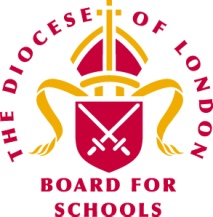 The London Diocesan Board for Schools (LDBS) is a Christian organisation which links and supports Church of England (C of E) Schools within the Diocese of London.  LDBS Foundation Governors are appointed by the LDBS to promote and develop the Christian character of C of E schools.   This Re-Appointment Questionnaire is for Headteachers, Chairs and Vice-Chairs is a tool for schools to notify the LDBS whether a governor is suitable to continue in the role of LDBS Foundation Governor or not.  Please provide as much information as possible, this questionnaire will be available to the Appointments Panel only and is entirely confidential.  The criteria LDBS are looking for is listed below: The LDBS are looking for people who:Are not parents at the schoolAre not members of staff at the schoolAre not parishioners of the local churchThe LDBS are looking for school governors who:Support the faith and traditions of Christianity and can promote and develop the Christian ethos of Church of England schoolsHave a strong commitment to improving children’s educational achievement and life-chancesHave a strong commitment to the role with time to attend meetings and training and occasionally visit the school during school hoursHave good interpersonal skills with an ability to question and analyseContribute constructively to board and committee meetings and accept collective responsibility for decisionsHave competent levels of literacy in English and NumeracyHave the skills required to contribute to the effective governance and success of their particular school. Skills will vary but may include expertise and experience in: analysing performance data; budgeting and driving financial efficiency; performance management, and; employment issues, including grievances.Be able to  supply two positive referencesHave signed our declarationPTOSCHOOL INFORMATION SCHOOL INFORMATION School Name School AddressYour nameYour role at the schoolGOVERNOR INFORMATION GOVERNOR INFORMATION Governor NamePlease tick a box as appropriate I suggest this person IS considered for re-appointment               Please tick a box as appropriate I suggest this person IS NOT considered for re-appointment      Please provide a reason for the above recommendationFURTHER INFORMATION ABOUT GOVERNORFURTHER INFORMATION ABOUT GOVERNORFURTHER INFORMATION ABOUT GOVERNORFURTHER INFORMATION ABOUT GOVERNORFURTHER INFORMATION ABOUT GOVERNORWhat Committees and Working Parties is this governor is a member of: How many full governing body meetings have been held during this governor’s four year term? How many full governing body meetings has this governor attended over their four year term? How many full governing body meetings has this governor attended over their four year term? How many visits has this governor undertaken? How many LDBS training sessions, internal courses, onsite coures or other training sessions has this governor attended in their four year term?                    How many terms of office has this person served?If the person who is the subject of your comments seeks disclosure of this completed form, do you consent to this? If the person who is the subject of your comments seeks disclosure of this completed form, do you consent to this? If the person who is the subject of your comments seeks disclosure of this completed form, do you consent to this? Yes          No     Yes          No     